Контрольная работа «Здоровье»Упражнение 1. Поставьте в предложения глаголы  must/musn’t        should/ shouldn 1  You have a temperature, you_______go to the doctorYou _______wash your hands before dinner3. You _______eat in the bedYou_________say bad wordsУпражнение 2. Откройте скобки и поставьте глаголы в правильную форму (Past Simple, Present Perfect)I (know)  ___________ her for six years.I  (go) ______________  to Paris in 2003.I  (change) _____________ my job three times this year.I  (change) _____________  my job three times last year. Long ago, they (build) ______________  most houses out of wood.Sean (eat, never) _____________  Chinese food before. We first (meet) _____________ in 2001.We (know) _________________  each other for 8 years.Упражнение 3. Подчеркни нужное слово.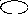 0 Nick doesn’t feel bad/ well and he has gone to the doctor’s.1 I have eaten much jam. Now I have headache/earache/stomachache.2 Ruth has got toothache. She should go to the pediatrician/dentist/surgeon.3 I didn’t go to school because I had cold/a cold.Jack has a sore throat. He must use a plaster/put ice/put a warm compress.5. Joe’s cat has broken its leg. Joe should take him to the surgeon/vet/pediatrician.Упражнение 4. Переведите словаHealth 					11. Боль - A cold 					12. Ужасный To drink 					13. Грипп To get better 				14. Болеть Earache 					15. Головная боль Toothache 				16. Аппендицит A stomachache 				17. Больное горлоMedicine 					18. Здоровье Ill 						19. Порезаться An arm 					20. Боль в спине